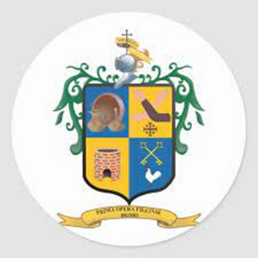 		Concejo Municipal de San Pedro Tlaquepaque   Oficio 060/2021San Pedro Tlaquepaque Jalisco, a 19 de noviembre del 2021(Se envió por documento electrónico con número 14875)Integrantes de la Comisión de Medio AmbienteC. Rosa Pérez Leal Dr. Luis Enrique Mederos FloresPresentes Oficio 060/2021Con fundamento en los artículos 73, 76, Capítulo XI artículo 87, y 101 del Reglamento del Gobierno y de la Administración Pública del Ayuntamiento Constitucional de San Pedro Tlaquepaque, en mi carácter de Presidente Concejal de la Comisión Edilicia de Medio Ambiente convoco a Ustedes a Sesión de Comisión el próximo martes 23 de noviembre a las 10:00 hrs. en la Sala de Juntas de Regidores ubicada en la calle independencia # 10,  2do  piso, bajo el siguiente:ORDEN DEL DÍA:BienvenidaLista de asistencia, verificación y Declaración del Quórum legal para Sesionar.Aprobación de orden del día.Lectura y aprobación del Acta de la Sesión anterior. Lectura y aprobación del Plan de Trabajo de la Comisión. Asuntos generales. Clausura de la Sesión.Sin otro asunto en lo particular, le envío un cordial saludo y me despido de usted. AtentamenteC. Paloma Livier Fuentes OntiverosConcejera Presidenta de la Comisión de Medio Ambiente Año 2021, Conmemoración de los 200 Años de la Proclama de la Independencia de la Nueva Galicia en el Municipio de San Pedro  Tlaquepaque, Jalisco, México”.PLFO/KaryC.C.P. Lic. Rosa Isela Ramírez García, Directora de Integración, Dictaminación, Actas y Acuerdos de la Secretaria del AyuntamientoC.C.P. Cesar Ignacio Bocanegra Alvarado, Titular de la Unidad de Transparencia.C.C.P. Archivo